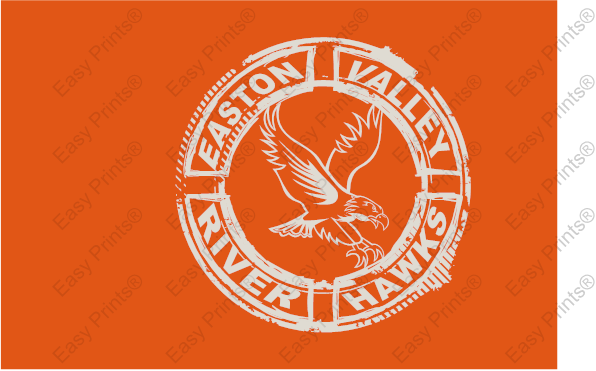 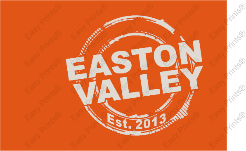 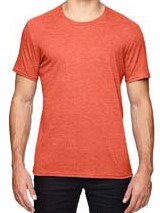 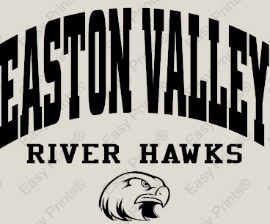 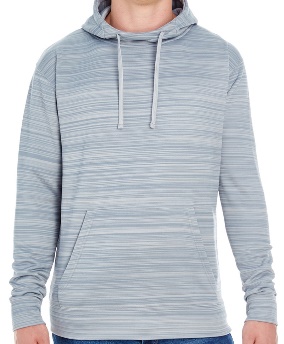 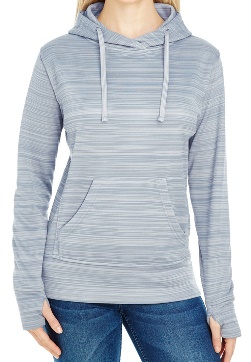 Ladies Adult SLadies Adult MLadies Adult LLadies Adult XLLadies Adult 2XTotal $SmallMediumLargeX Large2X3X/4X (indicate)Youth SmallYouth MedAdult SmallAdult MediumAdult LargeAdult X-LargeYouth LargeYouth LargeYouth XLAdult 2XAdult 3XAdult 4XYouth SmallYouth MedAdult SmallAdult MediumAdult LargeAdult X-LargeYouth LargeYouth LargeYouth XLAdult 2XAdult 3XAdult 4X